SPISAK SUDSKIH TUMAČA ZA GRAD SMEDEREVSKA PALANKA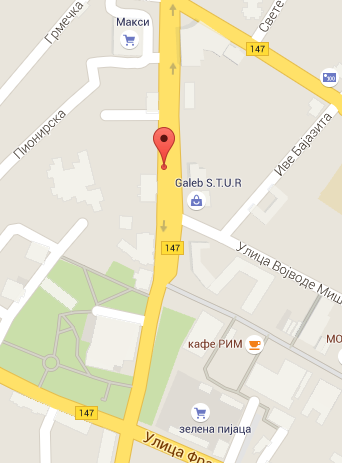 Sudski tumač za engleski jezik Smederevska Palanka
Sudski tumač za hebrejski jezik Smederevska Palanka
Sudski tumač za nemački jezik Smederevska Palanka
Sudski tumač za persijski jezik Smederevska Palanka
Sudski tumač za francuski jezik Smederevska Palanka
Sudski tumač za hrvatski jezik Smederevska Palanka
Sudski tumač za italijanski jezik Smederevska Palanka
Sudski tumač za japanski jezik Smederevska Palanka
Sudski tumač za ruski jezik Smederevska Palanka
Sudski tumač za latinski jezik Smederevska Palanka
Sudski tumač za norveški jezik Smederevska Palanka
Sudski tumač za mađarski jezik Smederevska Palanka
Sudski tumač za švedski jezik Smederevska Palanka
Sudski tumač za makedonski jezik Smederevska Palanka
Sudski tumač za španski jezik Smederevska Palanka
Sudski tumač za pakistanski jezik Smederevska Palanka
Sudski tumač za kineski jezik Smederevska Palanka
Sudski tumač za znakovni jezik Smederevska PalankaSudski tumač za bosanski jezik Smederevska Palanka
Sudski tumač za poljski jezik Smederevska Palanka
Sudski tumač za arapski jezik Smederevska Palanka
Sudski tumač za portugalski jezik Smederevska Palanka
Sudski tumač za albanski jezik Smederevska Palanka
Sudski tumač za romski jezik Smederevska Palanka
Sudski tumač za belgijski jezik Smederevska Palanka
Sudski tumač za rumunski jezik Smederevska Palanka
Sudski tumač za bugarski jezik Smederevska Palanka
Sudski tumač za slovački jezik Smederevska Palanka
Sudski tumač za češki jezik Smederevska Palanka
Sudski tumač za slovenački jezik Smederevska Palanka
Sudski tumač za danski jezik Smederevska Palanka
Sudski tumač za turski jezik Smederevska Palanka
Sudski tumač za finski jezik Smederevska Palanka
Sudski tumač za ukrajinski jezik Smederevska Palanka
Sudski tumač za grčki jezik Smederevska Palanka
Sudski tumač za holandski jezik Smederevska Palanka
Sudski tumač za korejski jezik Smederevska Palanka
Sudski tumač za estonski jezik Smederevska PalankaLokacijaTrg Heroja bb, 11420 Smederevska PalankaInternetakademijaoxford.comTelefon069/4 – 5555 - 84Radno vreme8:00 AM – 4:00 PM9:00 AM – 2:00 PM (Subotom)